FIŞA SINTETICĂ DE POTRIVIRE INIŢIALĂ……………………………………1 Se vor bifa itemii la care se apreciază că familia răspunde, pe baza analizei informaţiilor cuprinse în raportul final de evaluare sau, după caz, astfel cum rezultă din detaliile furnizate de responsabilul de caz al adoptatorului/familiei adoptatoare.Propuneri:□ Iniţierea procedurii de potrivire practică a copilului ................................. cu persoana/familia . . . . . . . . ……………………………………………………………………….□ Reluarea procedurii de potrivire iniţialăResponsabil de caz al copilului – D.G.A.S.P.C. …………………………………..……………………………………Data : .......................................NOTE: • Pentru iniţierea procedurii de potrivire practică cu un copil din grupa de vârstă 0-5 ani este obligatoriu ca familia selectată să răspundă cel puţin nevoilor menţionate la nr. crt. 1-5, iar pentru copilul din grupa de vârstă 6-13 ani este necesar ca familia să răspundă nevoilor menţionate la nr. crt. 1-8.• În cazul în care pe prima poziţie a listei generate de Registrul naţional pentru adopţii sunt incluse mai multe persoane/familii adoptatoare, fişa sintetică se realizează simultan cu toate aceste persoane, prin adăugarea şi completarea unei coloane pentru fiecare dintre ele.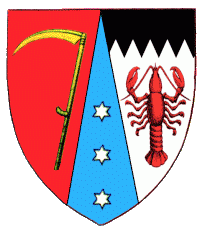 ROMÂNIACONSILIUL JUDEŢEAN BOTOŞANIDIRECŢIA GENERALĂ DE ASISTENŢĂ SOCIALĂ ŞI PROTECŢIA COPILULUIOperator de date cu caracter personal 5721str. Maxim Gorki nr. 4		           Telefon: 0231-537993                                                                      Botoşani                   e-mail: dgaspcbt@yahoo.com          Fax: 0231-511047Serviciul de adopții și postadopții                                                                  adoptiibt@yahoo.comNr. crt.Nevoile copiluluiDescrierea nevoilor copiluluiFamilia ................................................ răspunde nevoilor copilului11Istoric de viaţă al copilului şi implicaţiile acestuia2Nevoile particulare de îngrijire a copilului în ceea ce priveşte starea de sănătate3Nevoile de stimulare ale copilului în ariile de dezvoltare în care există întârzieri4Nevoi emoţionale şi comportamentale, inclusiv tulburări de ataşament5Componenţa familiei celei mai potrivite nevoilor copilului6Nevoile de suport ale copilului din aria educaţională7Principalele trăsături de personalitate8Interese/Abilităţi/ Aptitudini/Activităţi